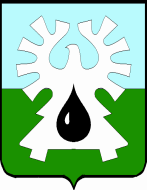 ГОРОДСКОЙ ОКРУГ УРАЙХАНТЫ-МАНСИЙСКОГО АВТОНОМНОГО ОКРУГА-ЮГРЫ        ДУМА ГОРОДА УРАЙ           РЕШЕНИЕот 21 марта 2024 года                                   	                                           № 20О внесении изменения в Положение о наградах и званиях города УрайРассмотрев представленный главой города Урай проект решения Думы города Урай «О внесении изменения в Положение о наградах и званиях города Урай», в соответствии с Федеральным законом от 06.10.2003 №131-ФЗ «Об общих принципах организации местного самоуправления в Российской Федерации», Дума города Урай решила:1. Часть 3 статьи 17 Положения о наградах и званиях города Урай, утвержденного решением Думы города Урай от 24.05.2012 № 53 (в редакции решений Думы города Урай от 25.10.2012 № 104, от 20.06.2013 № 41, от 11.06.2014 № 32, от 26.06.2014 № 35, от 30.04.2015 № 48, от 19.08.2015 № 76, от 27.10.2016 № 11, от 21.02.2017 № 10, от 25.05.2017 № 34, от 27.06.2019 № 42, от 23.07.2020 № 54, от 22.09.2020 № 60, от 22.10.2020 № 86, от 25.03.2021 № 21, от 21.07.2022 № 80, от 22.02.2024 № 10), изложить в следующей редакции:«3. Стипендиату, награжденному медалью «За особые успехи в учении» I степени и (или) медалью «За особые успехи в обучении», при присвоении звания выплачивается единовременная денежная выплата в размере пяти тысяч рублей. Стипендиату, награжденному медалью «За особые успехи в учении» II степени, при присвоении звания выплачивается единовременная денежная выплата в размере трех тысяч рублей.Единовременная денежная выплата выплачивается стипендиату один раз независимо от количества медалей, которыми награжден выпускник.».2. Опубликовать настоящее решение в газете «Знамя».                                                                        «25» марта 2024 г.Председатель Думы города УрайПредседатель Думы города УрайИсполняющий обязанности главы города УрайИсполняющий обязанности главы города УрайА.В.ВеличкоМ.В. Данилов